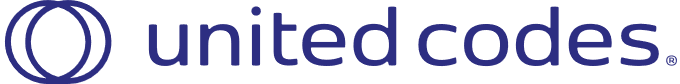 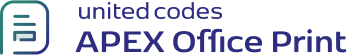 Dear John Dulles,Filtering Rows of RecordsThank you for your recent purchase. We hope you're enjoying your new product.If you have any questions, please don't hesitate to contact us.Best regards,
AOP TeamProduct NameUnit PriceQuantityTotalJacket1503450Ladies Shoes1202240Bag1254500Mens Shoes1102220